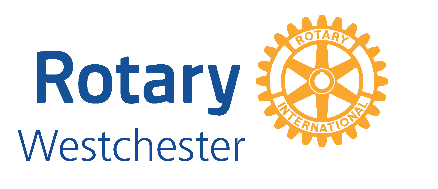 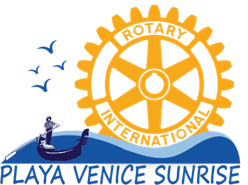 Registration/Application Playa Venice Sunrise and Westchester Rotary for District 52802021 Rotary Virtual Pageant of the ARTS via ZoomApplication Deadline March 6, 2021Local Competition to be held March 13, 2021Name of Contestant: _____________________________________Competition Category: ____________________________________(Art, Dance, Musical Instrument, Singing, Speech)Address: _____________________________________________City, Zip: ____________________________________________Phone: _________________	Email: ____________________Name of High School or Alternative Study: ______________________Brief Summary of Submission: _______________________________________________________________________________________________________________________________________________________________________________________________________________________________________________*I have read and agree to abide by the Rotary District 5280 Contest Rules. Contestant Signature: 	_____________________	Date: _____________-Parent/Guardian Permission:  I give my son/daughter permission to compete in the Playa Venice Sunrise/Westchester Local High School Contest to be held March 13, 2021 via Zoom  I understand my son/daughter’s presentation/performance may be recorded. Parent/Guardian Signature: _____________________________________ Date: ____________ Return completed application to Lindsay Thomas at lcthomas06@gmail.com and Cindy Williams at cw@cwbusinesscenter.com 